ZARZĄDZENIE Nr 40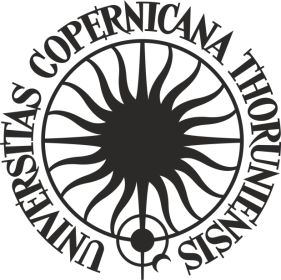 Rektora Uniwersytetu Mikołaja Kopernika w Toruniuz dnia 14 marca 2022 r.w sprawie przyznawania „Grantów na start” dla badaczy z Ukrainy Na podstawie § 52 ust. 3 uchwały Nr 37 Senatu UMK z dnia 16 kwietnia 2019 r. Statut Uniwersytetu Mikołaja Kopernika w Toruniu (Biuletyn prawny UMK z 2019 r., poz. 120 
z późn. zm.)z a r z ą d z a  s i ę, co następuje:§ 1Mając na uwadze wsparcie nauczycieli akademickich i pracowników naukowych 
z Ukrainy, w związku z agresją zbrojną Federacji Rosyjskiej na Ukrainę, rektor może przyznać badaczom z Ukrainy środki niezbędne do realizacji grantu w zespołach badawczych Uniwersytetu Mikołaja Kopernika w Toruniu, zwanego dalej „Grantem na start”, na podstawie umowy cywilnoprawnej.Ilekroć w zarządzeniu jest mowa o badaczu z Ukrainy należy przez to rozumieć obywatela Ukrainy, który w wyniku działań wojennych został zmuszony do opuszczenia swojego kraju i wjechał legalnie na terytorium Rzeczypospolitej Polskiej i oświadczył, że pracował 24.02.2022 r. jako nauczyciel akademicki w uczelni lub w charakterze pracownika naukowego na terytorium Ukrainy i posiada tytuł zawodowy, stopień naukowy, stopień 
w zakresie sztuki lub tytuł profesora.Grant na start obejmuje wskazaną we wniosku o przyznanie grantu współpracę naukową 
z zespołami badawczymi działającymi na Uniwersytecie Mikołaja Kopernika w Toruniu, zwanym dalej „Uniwersytetem” i realizowany jest we wskazanej jednostce organizacyjnej Uniwersytetu.
§ 2Grant na start przyznaje rektor na wniosek badacza, o którym mowa w § 1 ust. 2.Wniosek przygotowany w języku polskim lub angielskim, zgodnie z wzorem stanowiącym załącznik nr 1 do niniejszego zarządzenia, należy złożyć w wersji papierowej do Działu Nauki lub Działu Nauki i Projektów CM, albo przesłać drogą elektroniczną na adres dn@umk.pl/ lub projekty@cm.umk.pl.Działy, o których mowa w ust. 2, przekazują wnioski do zaopiniowania właściwym jednostkom organizacyjnym, zgodnie ze wskazaną we wniosku dyscypliną i tematem planowanych badań, a po akceptacji i deklaracji finansowania grantu do decyzji rektora.§ 3Granty na start mogą być finansowane z budżetów jednostek organizacyjnych Uniwersytetu, programu „Inicjatywa doskonałości – uczelnia badawcza” oraz funduszu spójności. Grant na start może trwać do 3 miesięcy, z możliwością jego przedłużenia za zgodą rektora po zaopiniowaniu przez dysponenta środków.Miesięczny koszt realizacji grantu wynosi 5000,00 zł i obejmuje wszelkie koszty związane z pobytem badacza na Uniwersytecie. Rozliczenie grantu, po przedłożeniu rachunku, następuje po zakończeniu każdego miesiąca. Dopuszcza się rozliczenie zaliczkowe w wysokości 50% przyznanej kwoty za pierwszy miesiąc.§ 4Na podstawie decyzji rektora o przyznaniu Grantu na start przygotowywana jest umowa cywilnoprawna. Wzory umów cywilnoprawnych określają odrębne przepisy.Obsługę grantu, w tym przygotowanie umów, zapewnia komórka administracji właściwa dla jednostki organizacyjnej Uniwersytetu, w której grant jest realizowany, przy wsparciu Działu Nauki lub Działu Nauki i Projektów CM. § 5Wnioskodawca, w ciągu 2 tygodni od zakończenia grantu, przedstawia prorektorowi ds. nauki sprawozdanie z realizacji grantu, zaopiniowane przez kierownika jednostki organizacyjnej Uniwersytetu, a w przypadku grantów finansowanych z programu „Inicjatywa doskonałości – uczelnia badawcza” przez zespół koordynujący. § 6Zarządzenie wchodzi w życie z dniem 14 marca 2022 r. R E K T O Rprof. dr hab. Andrzej Sokala